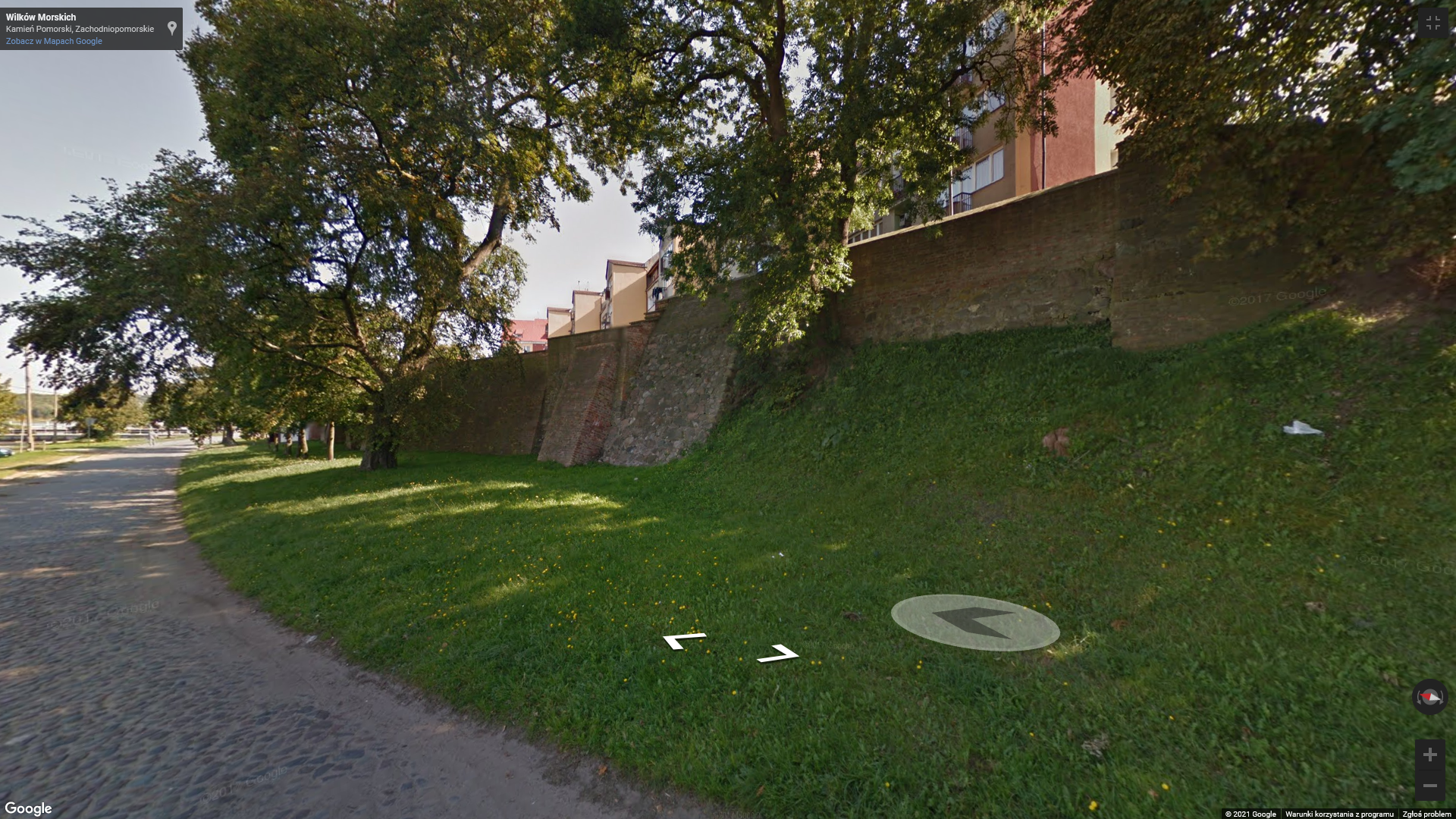 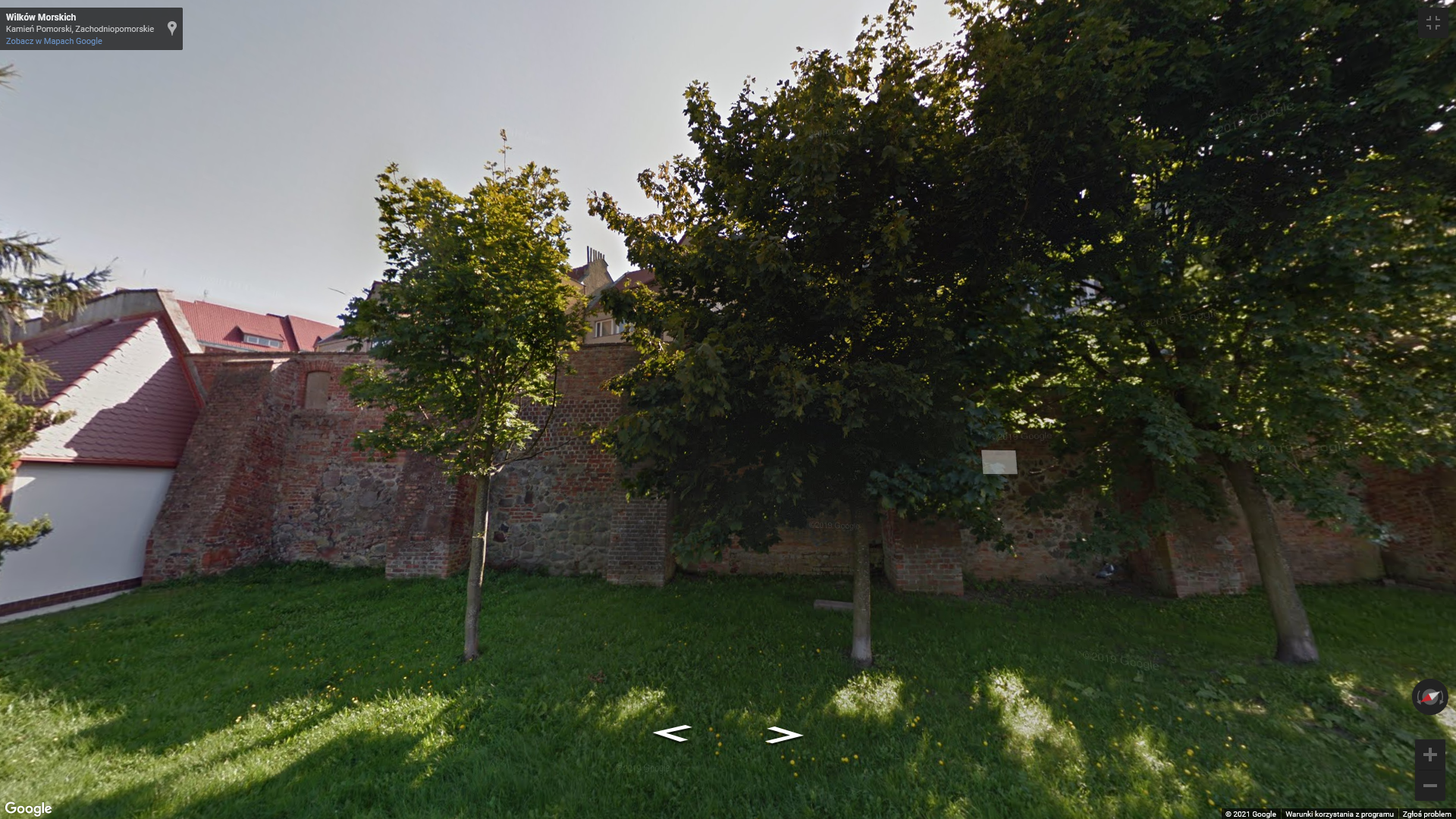 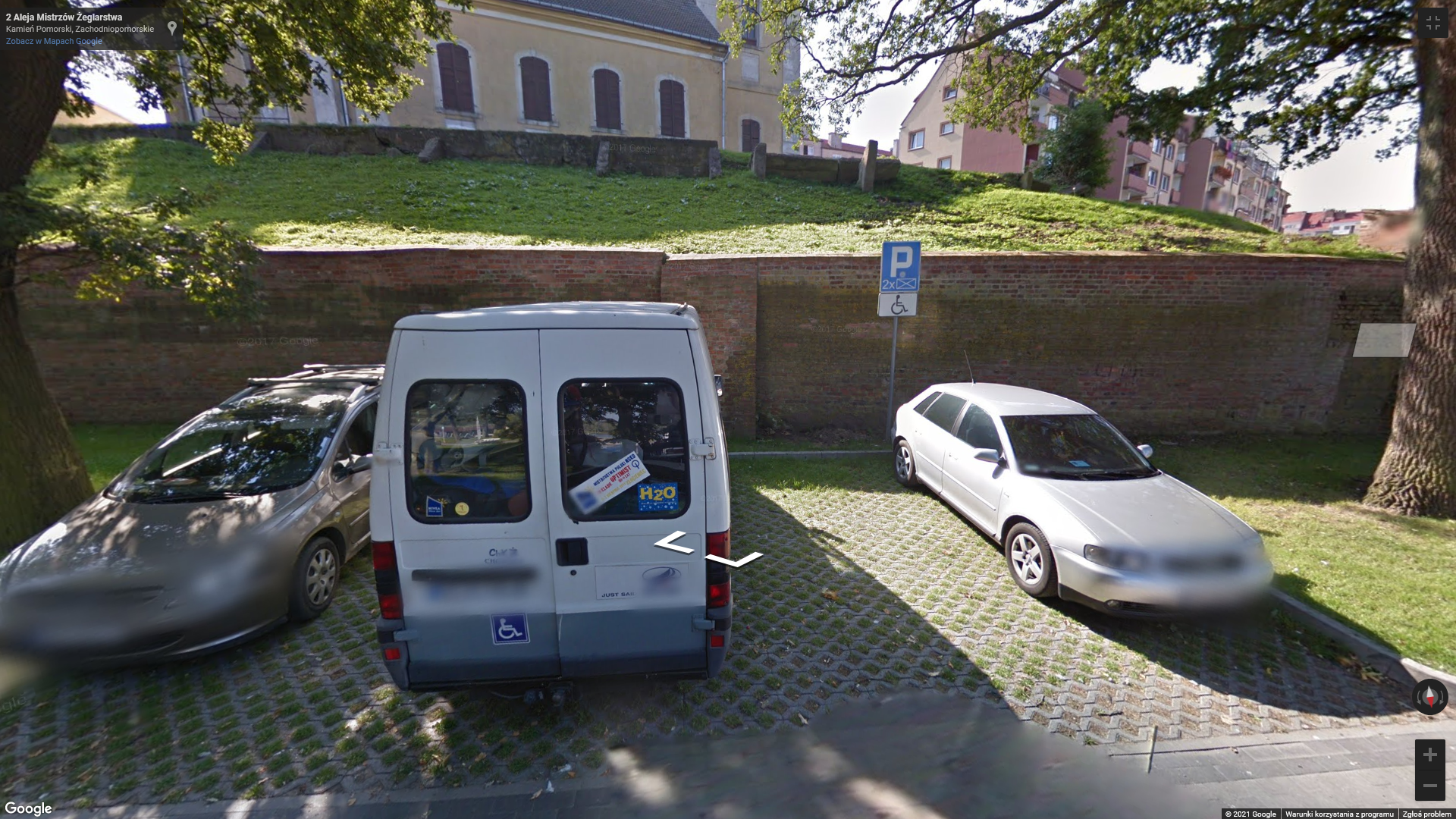 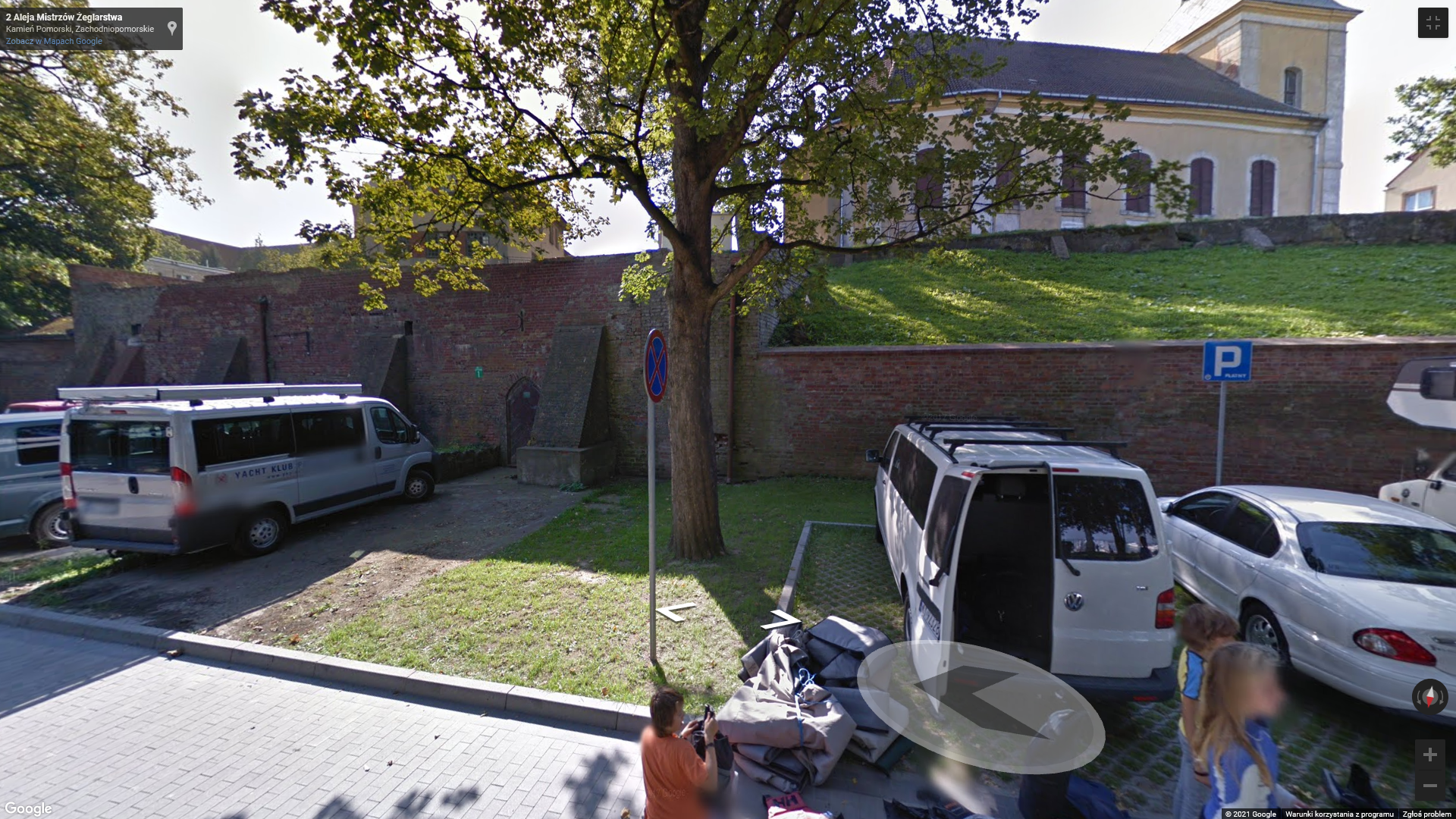 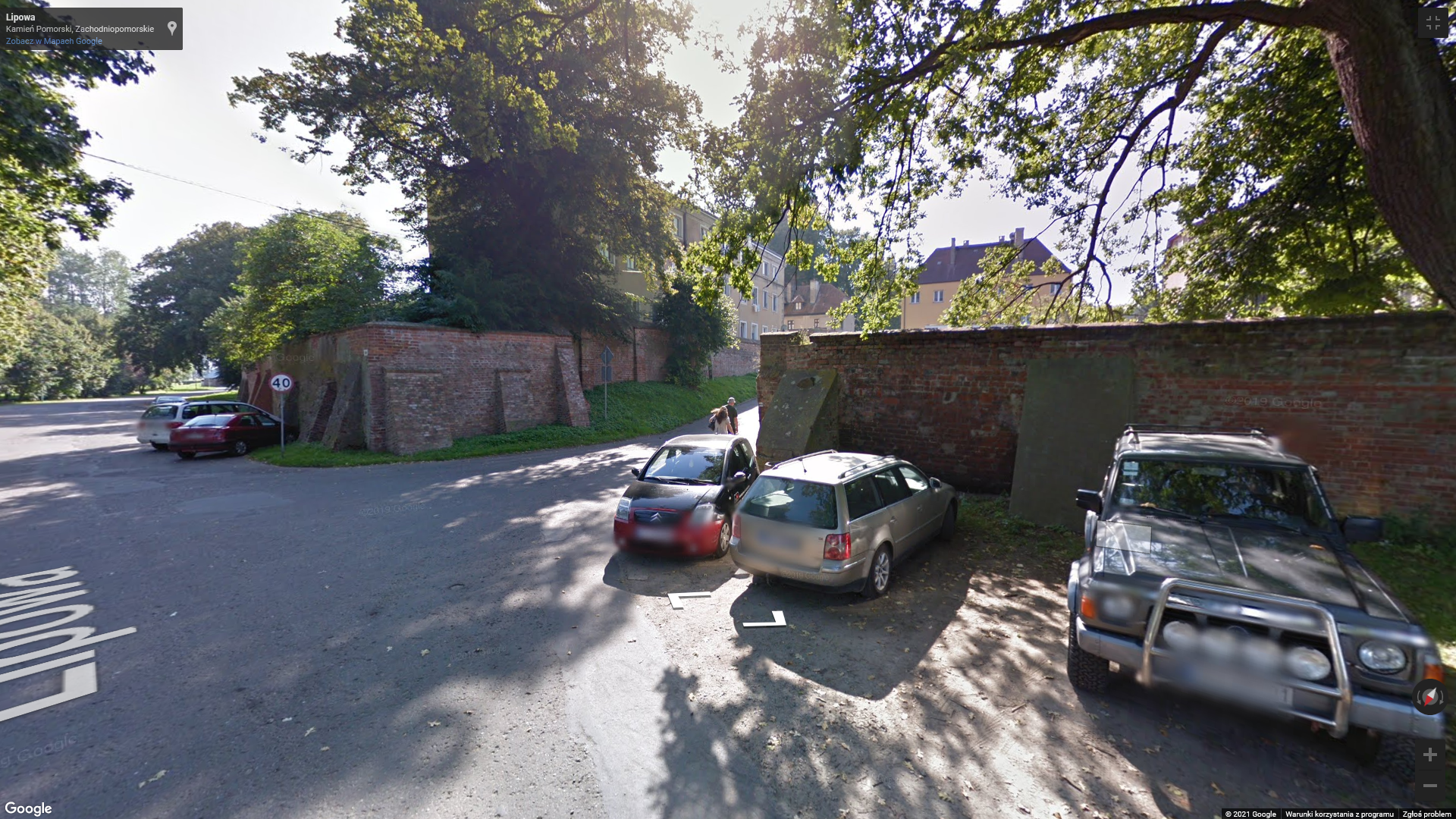 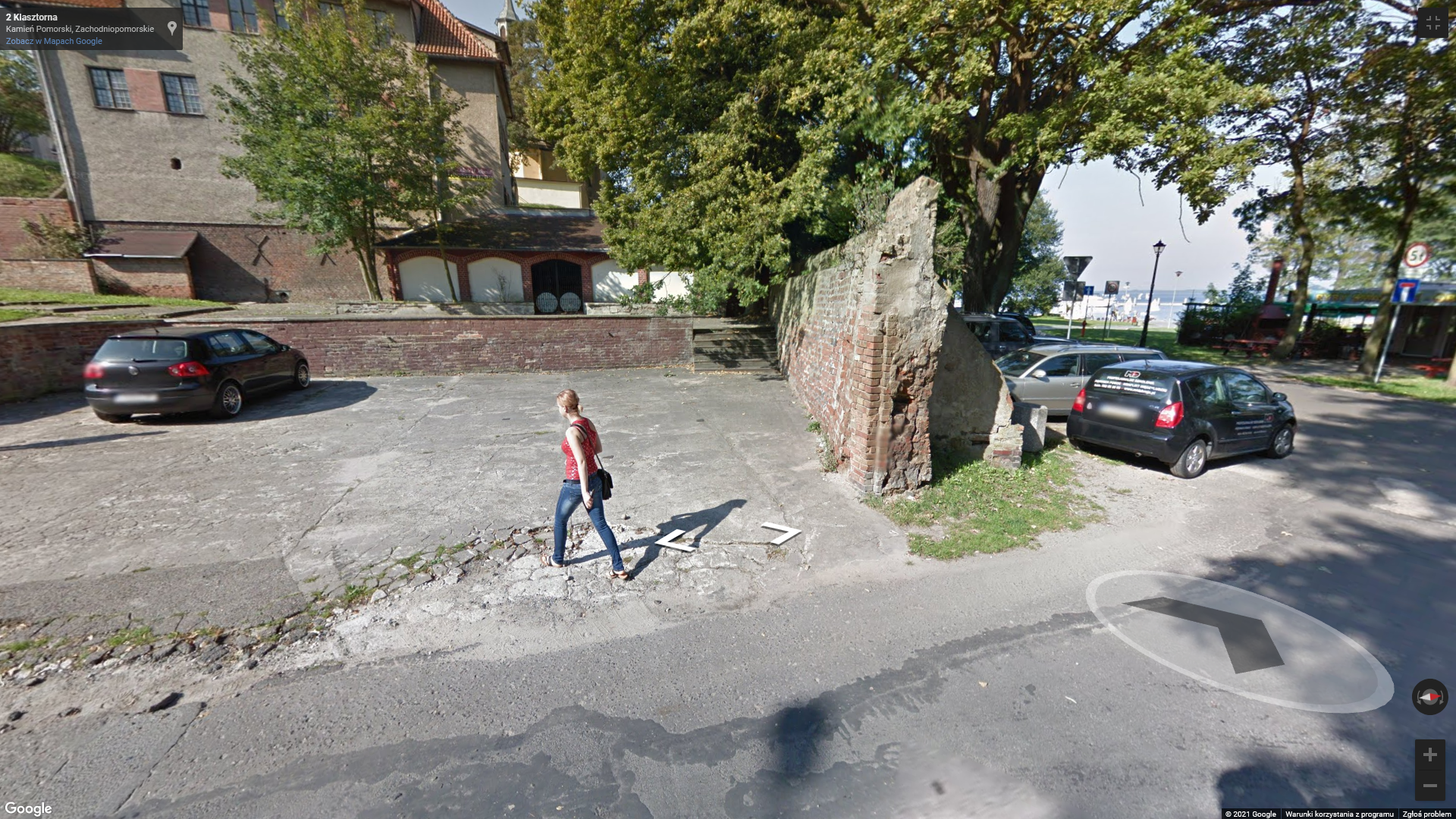 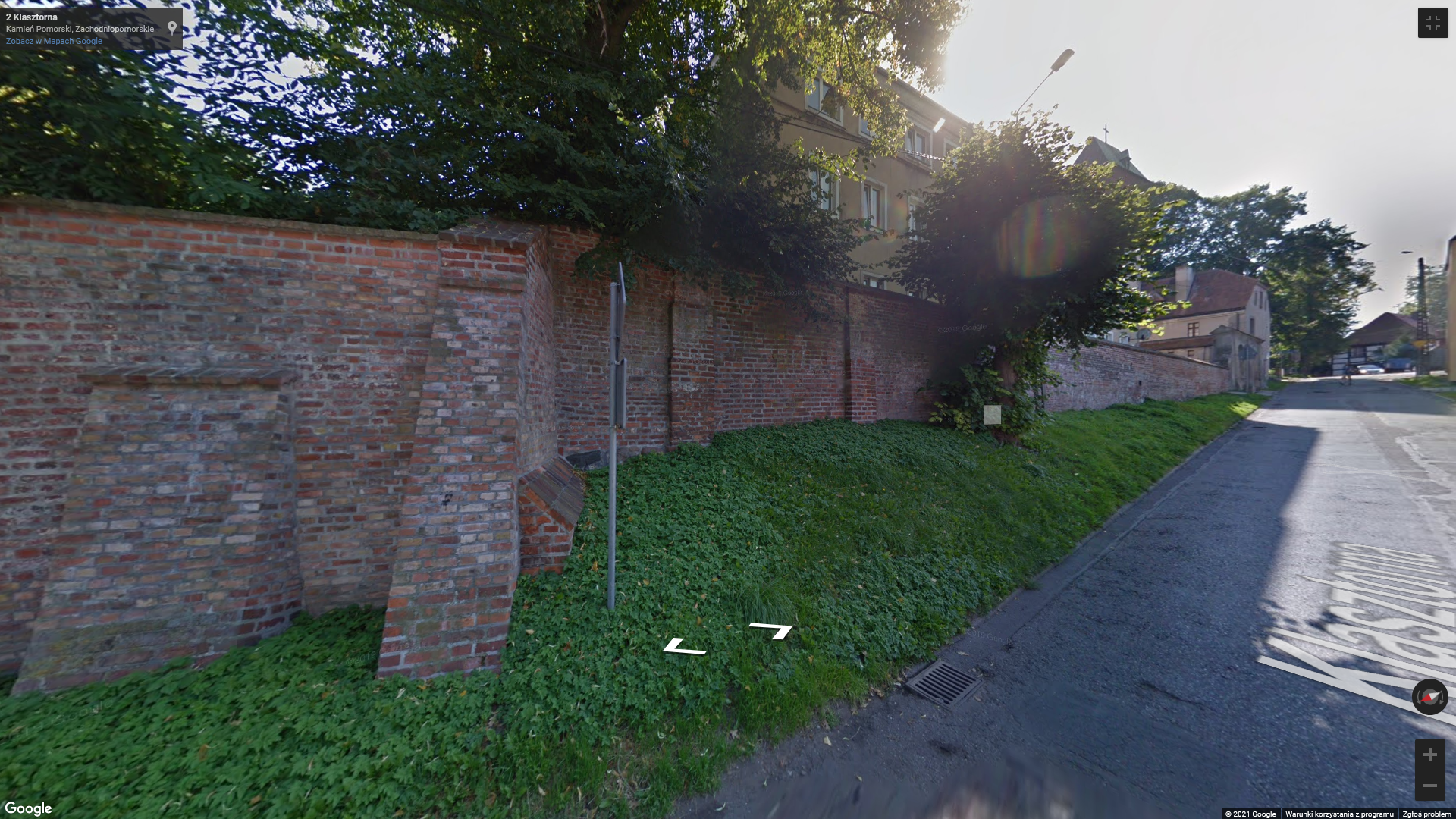 \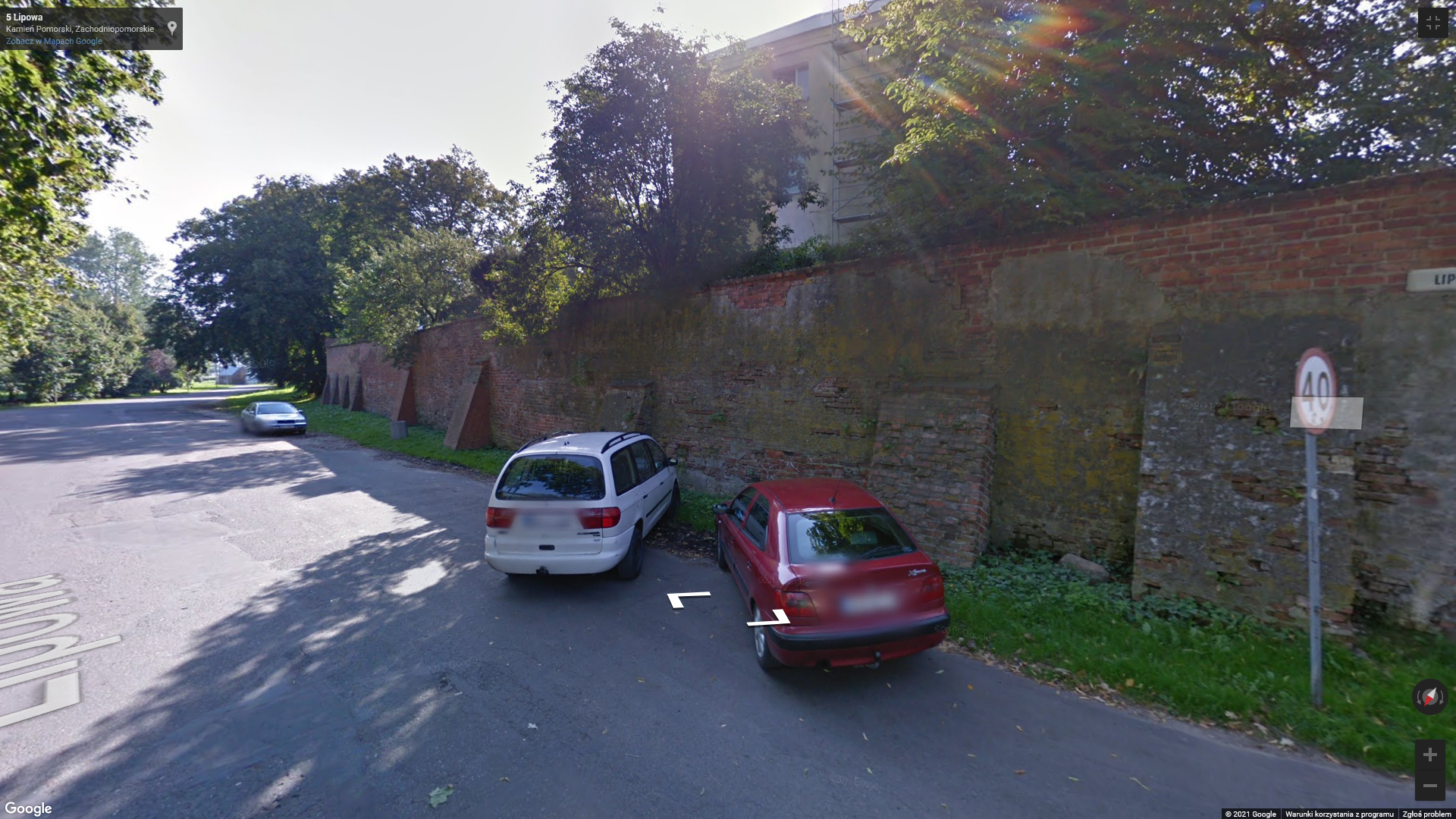 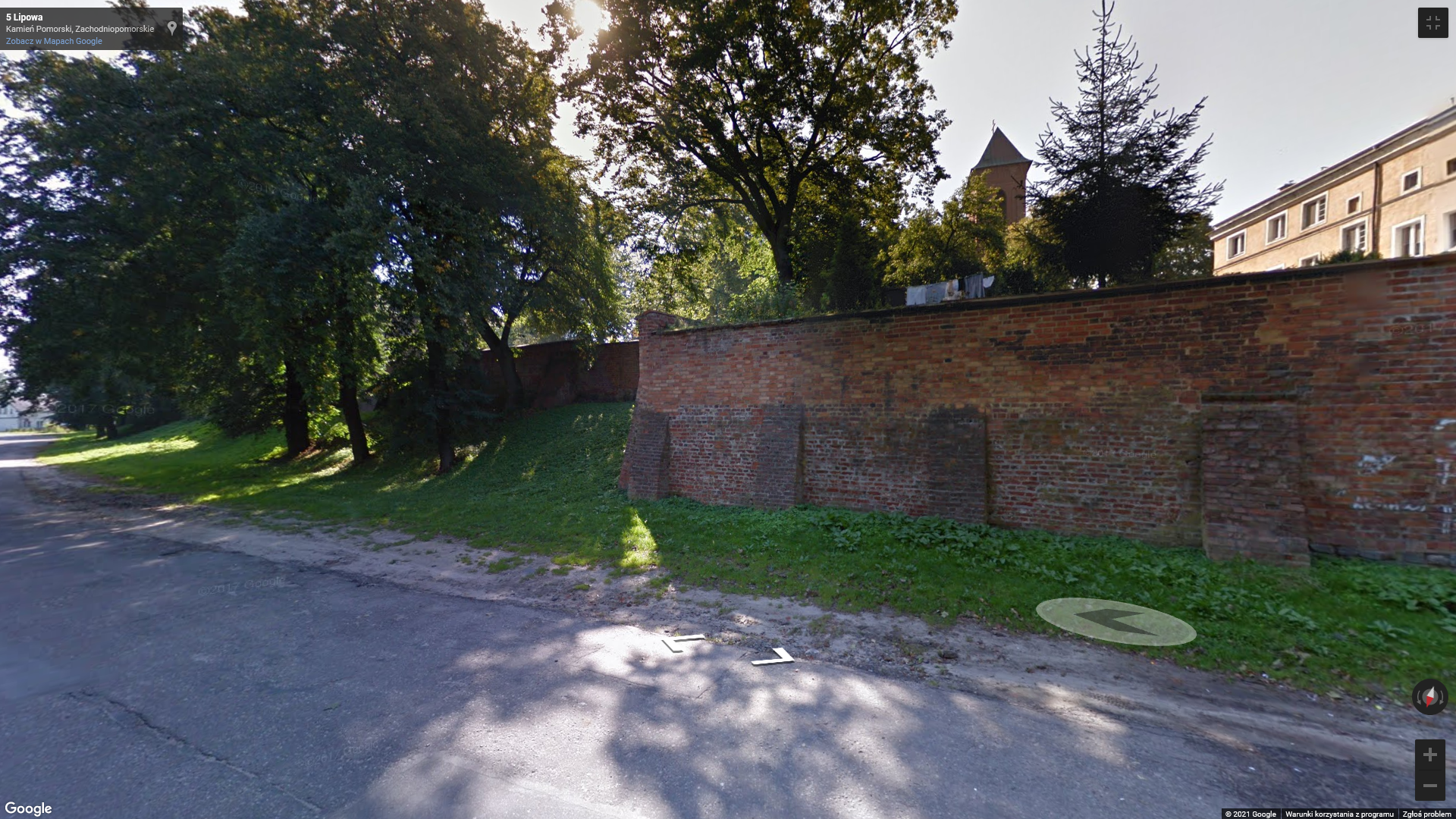 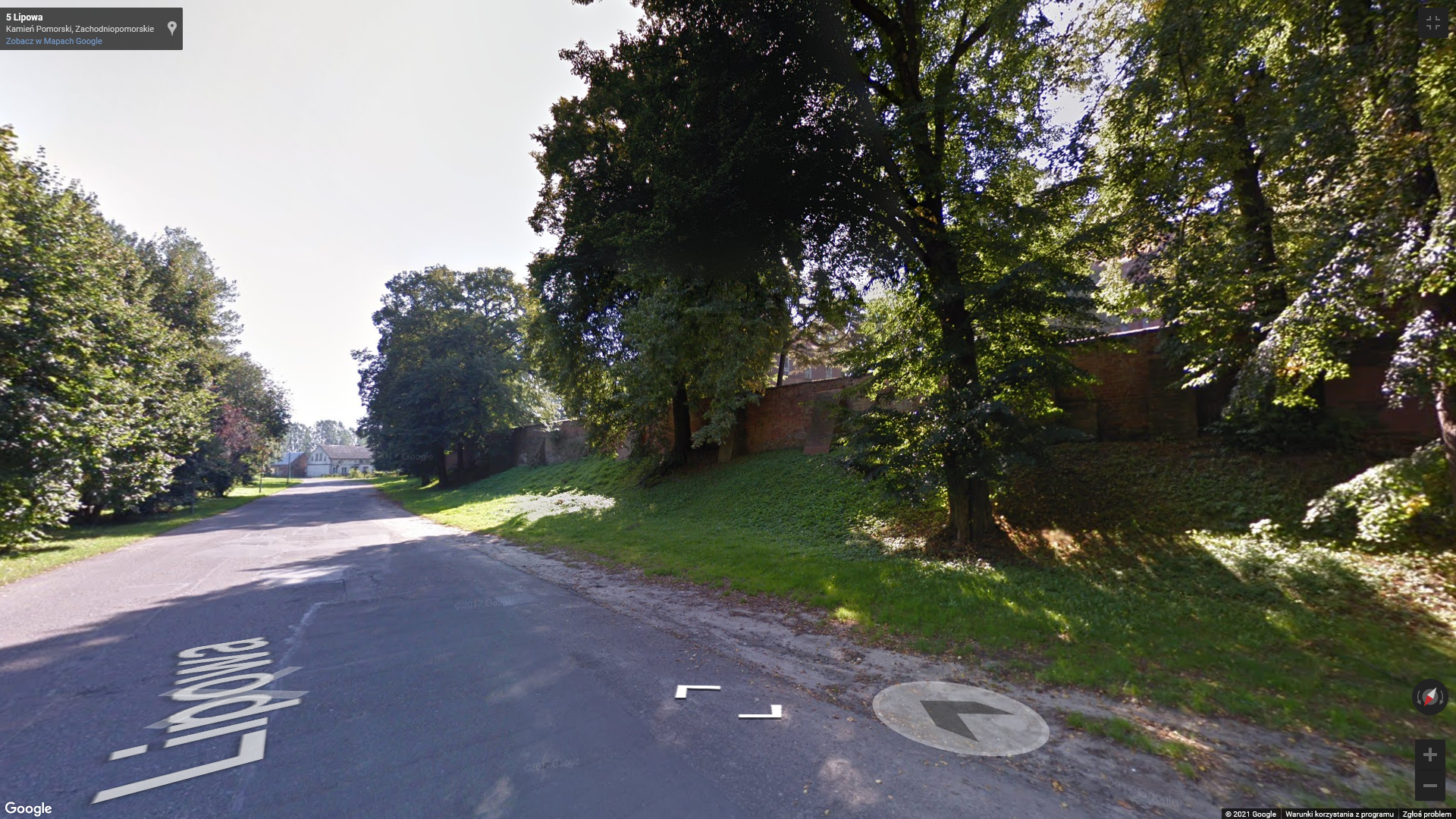 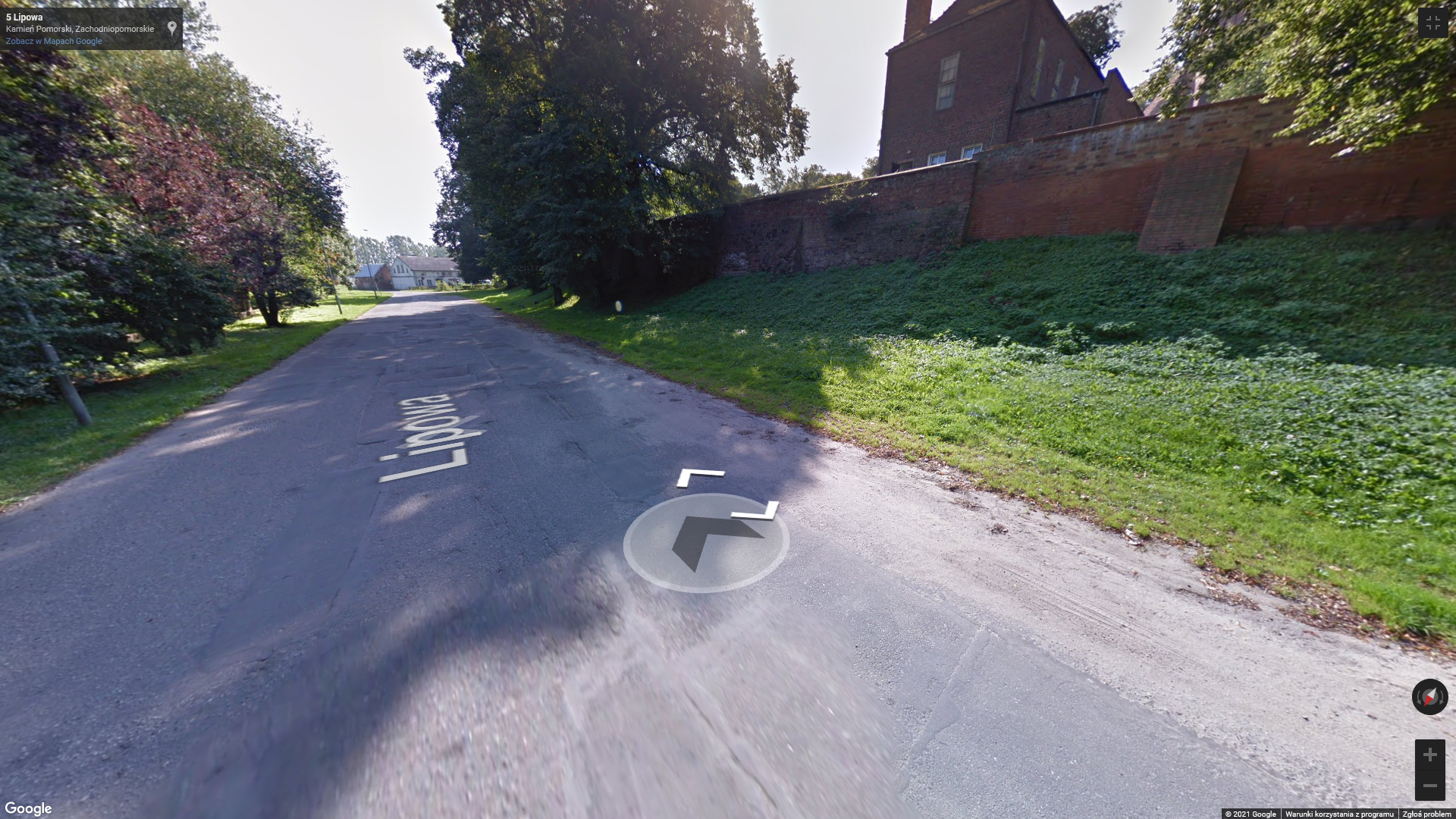 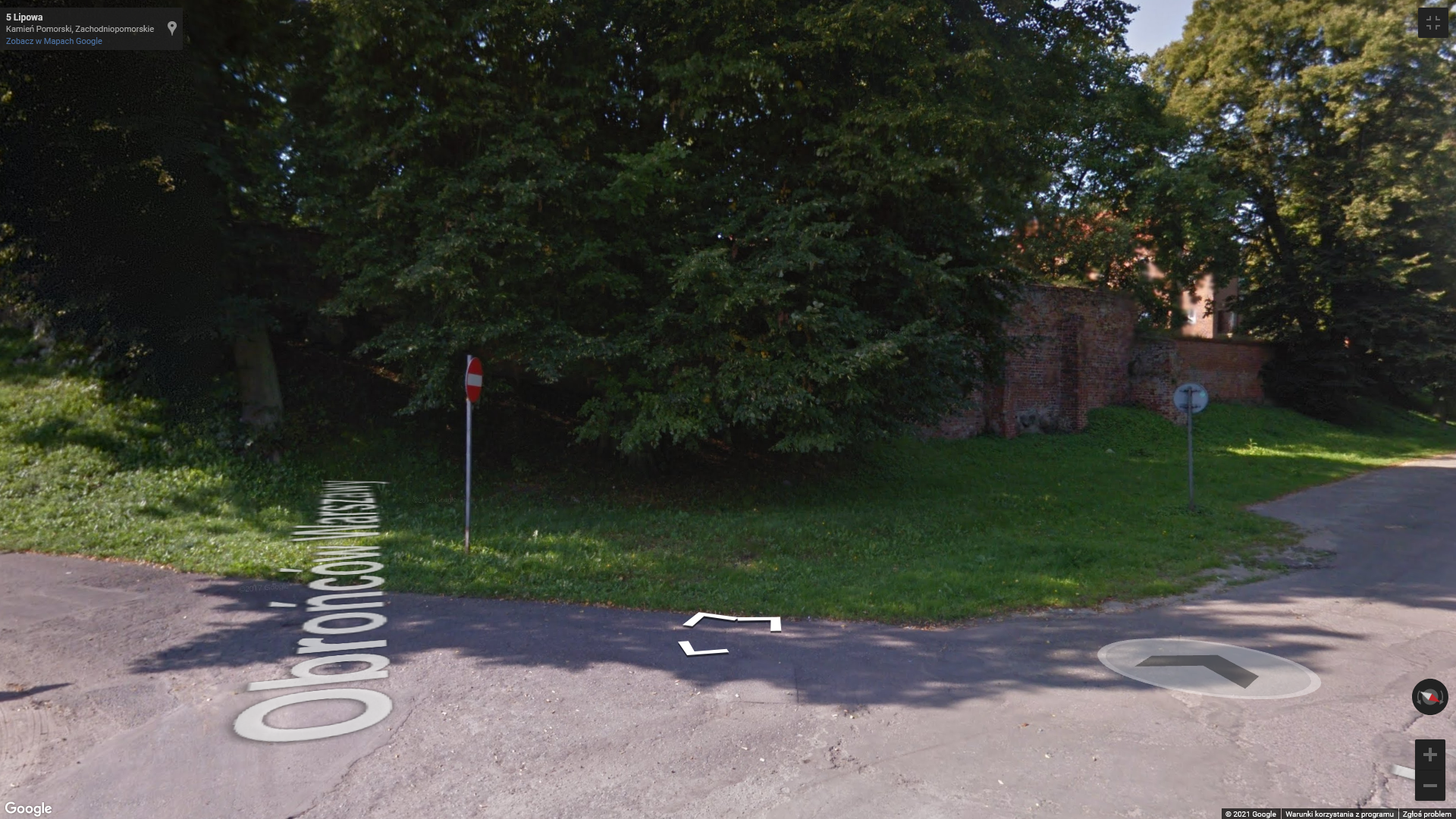 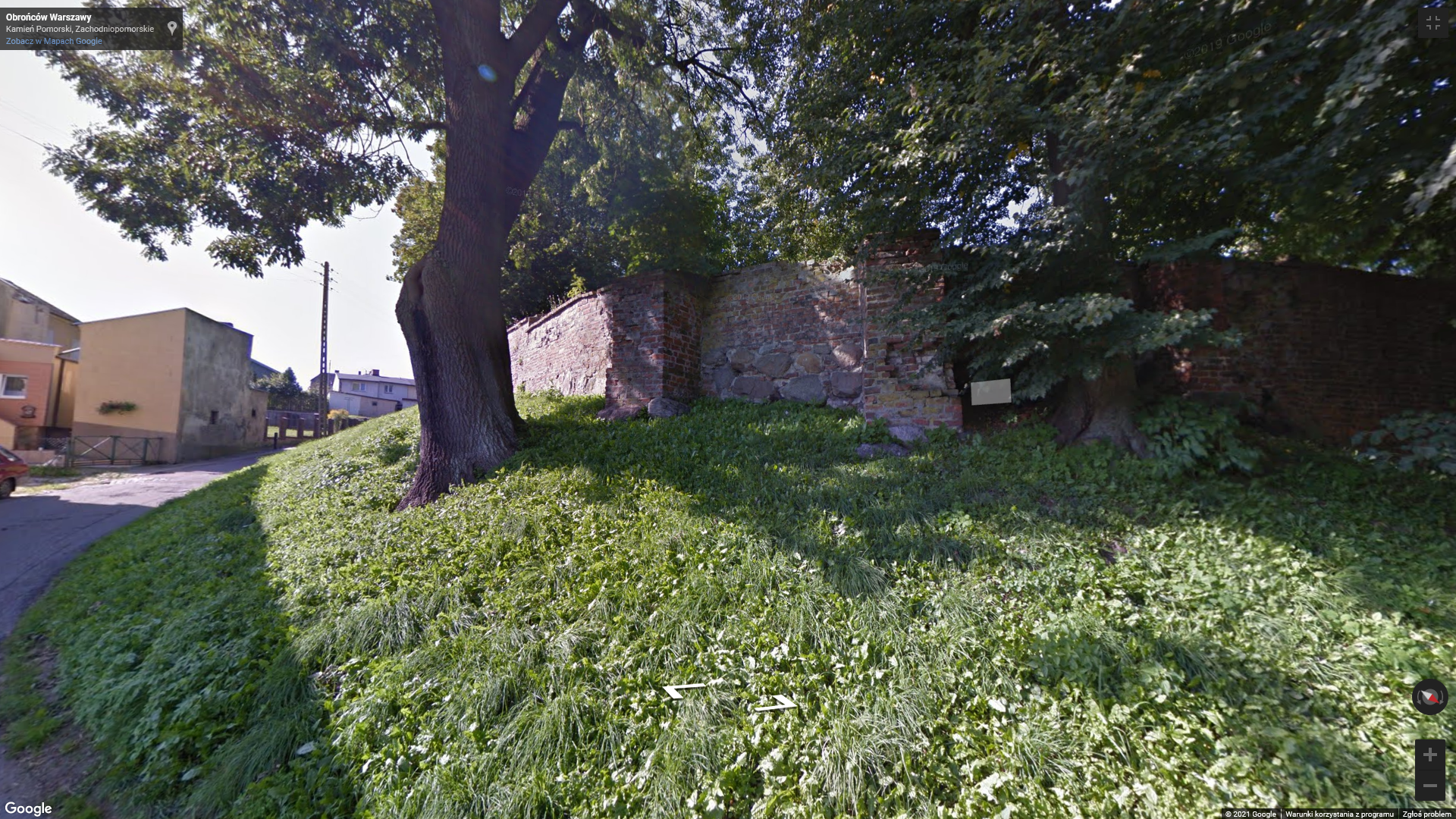 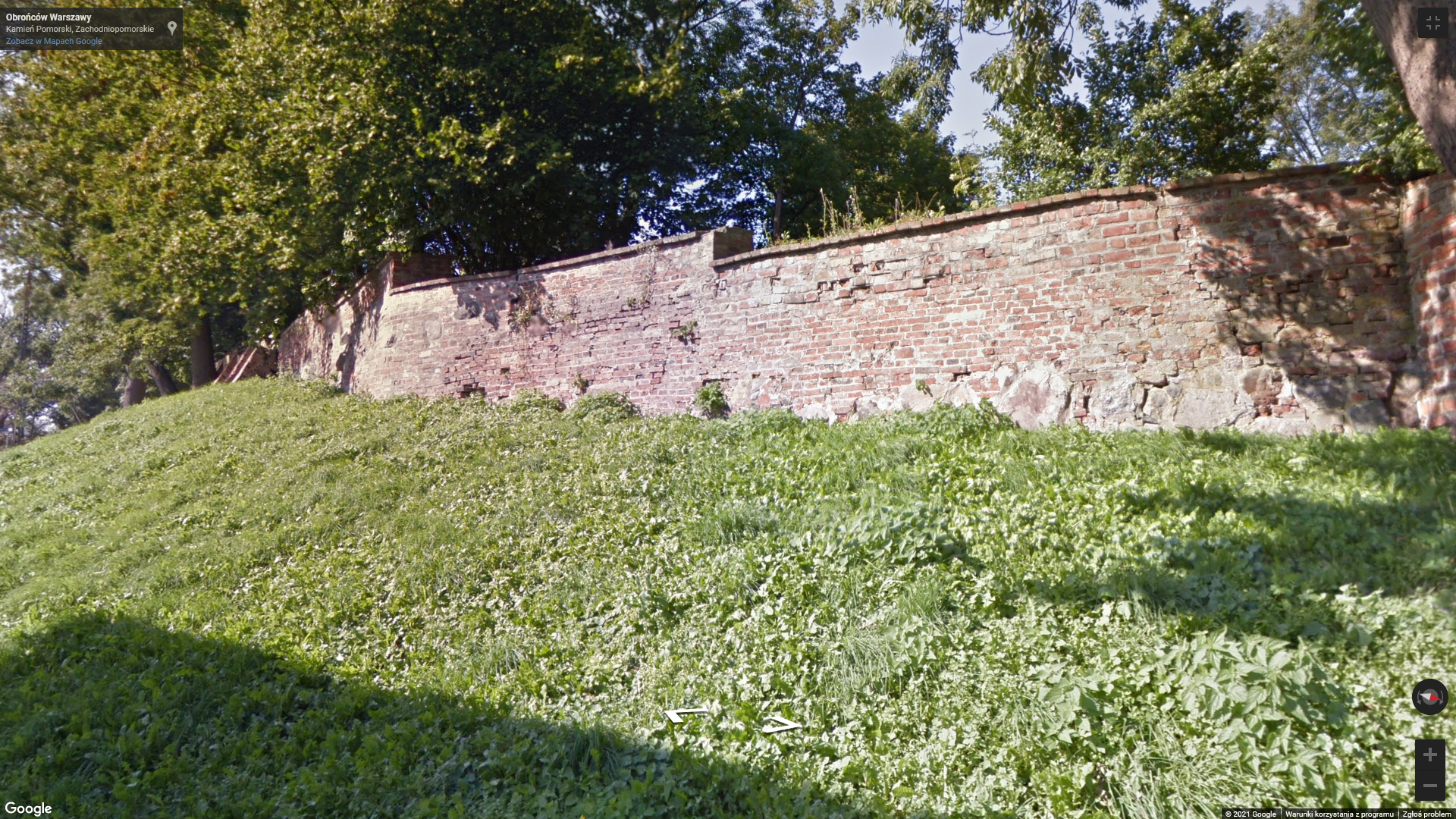 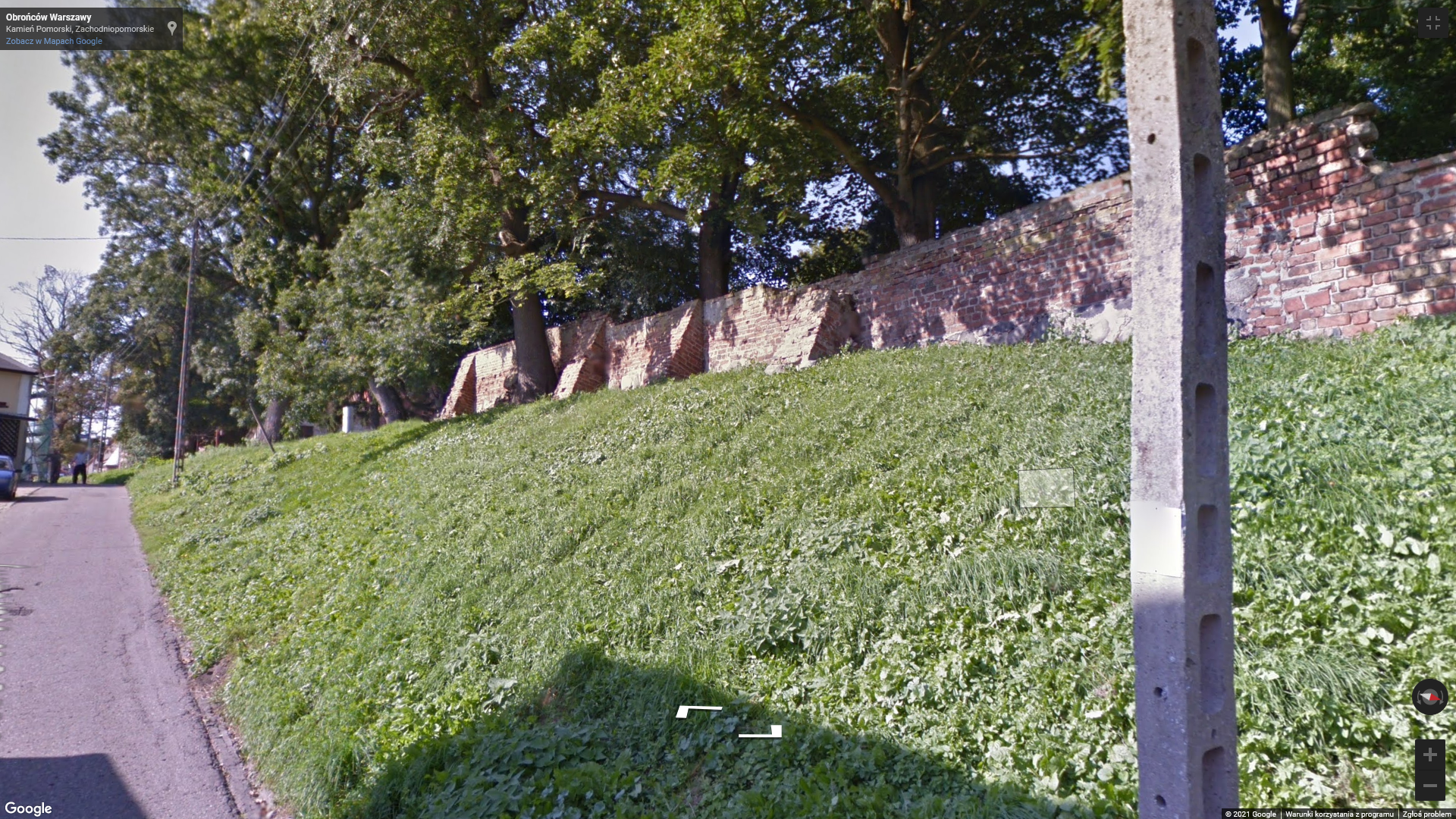 